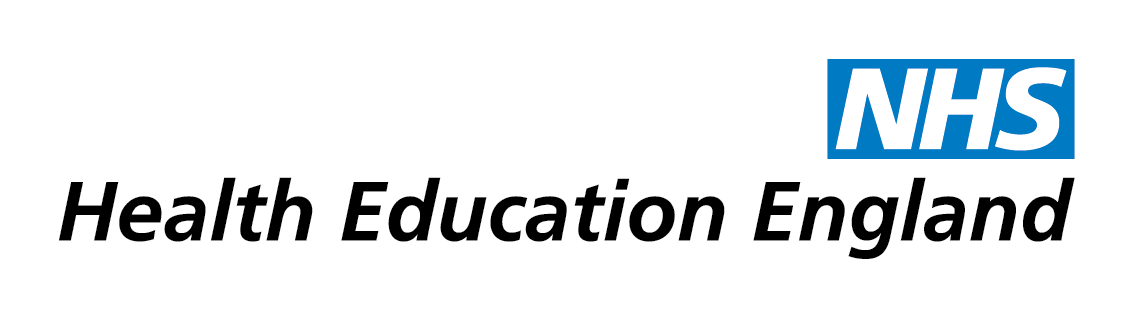 England Nursing Associate ONGOING ACHIEVEMENT RECORD NAPAD, Standards of proficiency for nursing associates, (NMC 2018) This OAR is to be used in conjunction with the Practice Assessment DocumentTABLE OF CONTENTSThe OAR document contains:A summary of each placementPractice Assessor checklist/commentsProgression statementsGuidelines for OARStudentThe Ongoing Achievement Record (OAR) summarises your achievements in each placement and with the Practice Assessment Document (PAD) provides a comprehensive record of professional development and performance in practice.The purpose of this document is to provide evidence from Practice Assessor to Practice Assessor regarding your progress, highlighting any areas for development throughout the programme. Your Practice Assessor and Academic Assessor must have access to this document at all times during your placement and it should be made available on request. It is your responsibility to ensure it is completed on each placement.Practice SupervisorAs a Practice Supervisor you can use the OAR to review achievements and progress to date and identify additional learning opportunities to support student development and learning.Practice AssessorAs a Practice Assessor this document provides you with information regarding the student’s progress. This allows areas for development to be identified from previous placements. It is your responsibility to ensure that each Placement record is completed and the Progression Statement at the end of the PAD is signed. Academic AssessorAs the Academic Assessor you work in partnership with the Practice Assessor in relation to student achievement in practice. The Academic Assessor confirms student completion and recommends the student for progression for each part of the programme.TerminologyThroughout the document the term student is used. “Student” has been used to be consistent with the terminology used by the NMC in their documentation Standards for pre-registration Nursing Associate Programmes (2018). Protected learning time Organisations  must ensure that nursing associate students have protected learning time in line with one of these two options (NMC 2018) Option A: nursing associate students are supernumerary when they are learning in practice Option B: nursing associate students who are on work-placed learning routes: are released for at least 20 percent of the programme for academic studyare released for at least 20 percent of the programme time, which is assured protected learning time in external practice placements, enabling them to developthe breadth of experience required for a generic role, and protected learning time must be assured for the remainder of the required programme hours.PART A PAD 1 - PLACEMENT 1 To be completed by the Practice AssessorOrganisation/Placement provider:Name of Practice Area:Type of Experience:Telephone/email contacts:Start date:			End date:		   No. of hours allocated: Summary of student’s strengths and areas for further developmentHas the student achieved the professional values?                     			                    Yes/NoHas the student achieved the agreed proficiencies?					        Yes/NoHas the student achieved their agreed learning and development needs?                                  Yes/NoHas the student completed the required hours?			                                              Yes/NoHas an Action Plan been put in place? (if yes, see PAD document) 			       Yes/NoStudent name: (print name): Student signature: 							Date:Print Practice Assessor name: Practice Assessor’s signature: 					Date:Number of hours completed:		Outstanding hours:Number of days of sickness:		Absence:	       		   Authorised/UnauthorisedPAD 1 - PLACEMENT 2To be completed by the Practice AssessorOrganisation/Placement provider:Name of Practice Area:Type of Experience:Telephone/email contacts:Start date:			End date:		   No. of hours allocated: Summary of student’s strengths and areas for further developmentHas the student achieved the professional values?                     			                    Yes/NoHas the student achieved the agreed proficiencies?					        Yes/NoHas the student achieved their agreed learning and development needs?                                  Yes/NoHas the student completed the required hours?			                                              Yes/NoHas an Action Plan been put in place? (if yes, see PAD document) 			       Yes/NoStudent name: (print name): Student signature: 							Date:Print Practice Assessor name: Practice Assessor’s signature: 					Date:Number of hours completed:		Outstanding hours:Number of days of sickness:		Absence:	       		   Authorised/UnauthorisedPAD 1 – RETRIEVAL PLACEMENTTo be completed by the Practice AssessorOrganisation/Placement provider:Name of Practice Area:Type of Experience:Telephone/email contacts:Start date:			End date:		   No. of hours allocated: Summary of student’s strengths and areas for further developmentHas the student achieved the professional values?                     			                    Yes/NoHas the student achieved the agreed proficiencies?					        Yes/NoHas the student achieved their agreed learning and development needs?                                  Yes/NoHas the student completed the required hours?			                                              Yes/NoHas an Action Plan been put in place? (if yes, see PAD document) 			       Yes/NoStudent name: (print name): Student signature: 							Date:Print Practice Assessor name: Practice Assessor’s signature: 					Date:Number of hours completed:		Outstanding hours:Number of days of sickness:		Absence:	       		   Authorised/UnauthorisedEnd of PAD 1 To be completed by the Practice Assessor and Academic AssessorPAD 2 - PLACEMENT 1 To be completed by the Practice AssessorOrganisation/Placement provider:Name of Practice Area:Type of Experience:Telephone/email contacts:Start date:			End date:		   No. of hours allocated: Summary of student’s strengths and areas for further developmentHas the student achieved the professional values?                     			                    Yes/NoHas the student achieved the agreed proficiencies?					        Yes/NoHas the student achieved their agreed learning and development needs?                                  Yes/NoHas the student completed the required hours?			                                              Yes/NoHas an Action Plan been put in place? (if yes, see PAD document) 			       Yes/NoStudent name: (print name): Student signature: 							Date:Print Practice Assessor name: Practice Assessor’s signature: 					Date:Number of hours completed:		Outstanding hours:Number of days of sickness:		Absence:	       		   Authorised/UnauthorisedPAD 2 - PLACEMENT 2To be completed by the Practice AssessorOrganisation/Placement provider:Name of Practice Area:Type of Experience:Telephone/email contacts:Start date:			End date:		   No. of hours allocated: Summary of student’s strengths and areas for further developmentHas the student achieved the professional values?                     			                    Yes/NoHas the student achieved the agreed proficiencies?					       Yes/NoHas the student achieved their agreed learning and development needs?                                  Yes/NoHas the student completed the required hours?			                                              Yes/NoHas an Action Plan been put in place? (if yes, see PAD document) 			       Yes/NoStudent name: (print name): Student signature: 							Date:Print Practice Assessor name: Practice Assessor’s signature: 					Date:Number of hours completed:		Outstanding hours:Number of days of sickness:		Absence:	       		   Authorised/UnauthorisedPAD 2 – RETRIEVAL PLACEMENTTo be completed by the Practice AssessorOrganisation/Placement provider:Name of Practice Area:Type of Experience:Telephone/email contacts:Start date:			End date:		   No. of hours allocated: Summary of student’s strengths and areas for further developmentHas the student achieved the professional values?                     			                    Yes/NoHas the student achieved the agreed proficiencies?					        Yes/NoHas the student achieved their agreed learning and development needs?                                  Yes/NoHas the student completed the required hours?			                                              Yes/NoHas an Action Plan been put in place? (if yes, see PAD document) 			       Yes/NoStudent name: (print name): Student signature: 							Date:Print Practice Assessor name: Practice Assessor’s signature: 					Date:Number of hours completed:		Outstanding hours:Number of days of sickness:		Absence:	       		   Authorised/UnauthorisedEnd of PAD 2To be completed by the Practice Assessor and Academic Assessor            PART BThe following might be included in Part BInformation and guidance on external/spoke placementsTripartite reviewsMandatory training Apprenticeship/Ofsted requirementsGuidance re Care Certificate if requiredOther local variations